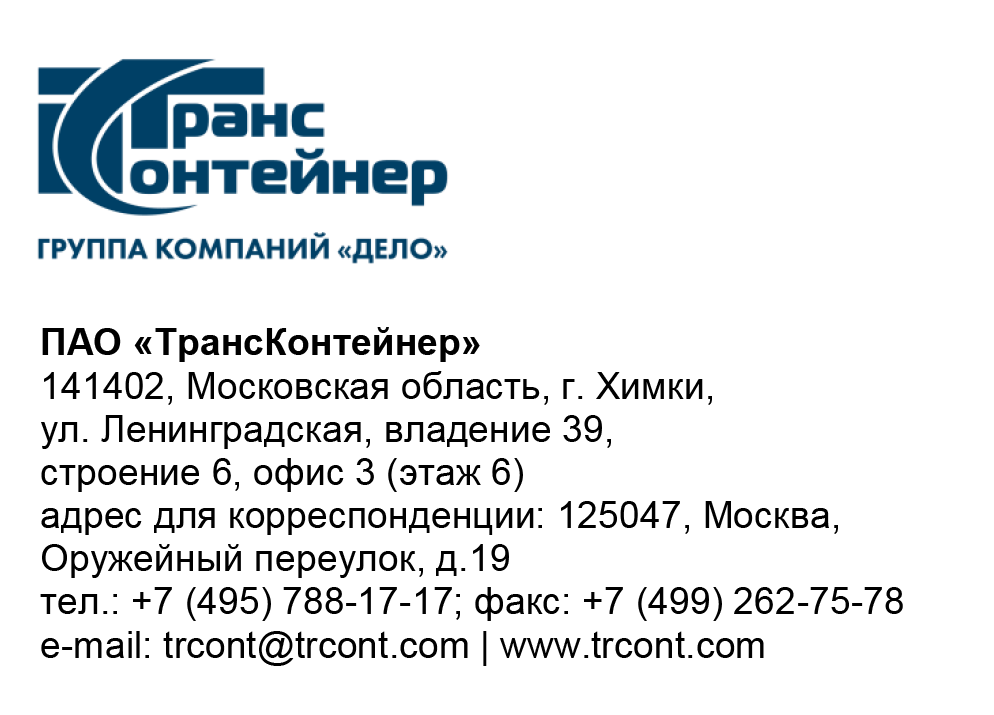 Разъяснения к документации о закупке открытого конкурса в электронной форме № ОКэ-ЦКПМТО-22-0038 по предмету закупки «Поставка специальной одежды, специальной обуви и других средств индивидуальной защиты для нужд филиалов ПАО "ТрансКонтейнер"» (Открытый конкурс)Вопрос № 1:«В техническом описании Лота № 1 «Специальная одежда» по позициям с 7 по 22 прописано наличие различных карманов. Просим уточнить: какие карманы нужны, сколько их должно быть и где они должны быть расположены.». Ответ № 1:Техническим заданием документации о закупке требования по количеству карманов, их форме и местоположению не установлены. Таким образом, с учетом требования, определенного подпунктом 1.5 пункта 17 раздела 5 «Информационная карта» документации о закупке, претендент вправе предложить к поставке товар, соответствующий требованиям Технического задания из своей базовой линейки продукции с количеством/расположением карманов, предусмотренными технологией производства/моделями спецодежды, предлагаемыми претендентами/производителями/поставщиками.Вопрос № 2: «По этим же позициям прописан ГОСТ 12.4.280 - 2021. Такого ГОСТа нет. Специальная одежда категории ОПЗ регламентируется ГОСТ 12.4.280-2014. Просим актуализировать ГОСТ для пошива этих позиций». Ответ № 2:В документацию о закупке внесены соответствующие изменения. Вопрос № 3:«Для изготовления изделий (позиции № 25, 26, 29 ЛОТ № 1) прописана ткань «Арсенал New» / «Цезарь»/Марс», хлопок – 100%, с огнестойкой отделкой Proban®, которая является запатентованной технологией компании Carrington. Ссылка на конкретного производителя, ограничивает возможности участников и нарушает условия здоровой конкуренции. «Костюм сварщика зимний» (позиции № 27, 28 ЛОТ № 1) изготавливается из ткани: «Арсенал New» / «Приор», хлопок – 100% с огнестойкой отделкой Proban®, которая является запатентованной технологией компании Carrington, накладки - из ткани «Термошилд ПС» / «Приор» с силиконизированным покрытием, Панокс (Преокс), Параарамид. В костюме используется утеплитель: огнестойкий «Холлофайбер Софт». Указание конкретного производителя, ограничивает возможности участников и нарушает условия здоровой конкуренции. В технических требованиях по позициям 32, 33 ЛОТа № 1 прописан Утеплитель Шелтер®Микро и утеплитель: Тинсулейт™, что является зарегистрированными торговыми марками. Ссылка на конкретного производителя, ограничивает возможности участников и нарушает условия здоровой конкуренции.».Ответ № 3:Равноправие, справедливость, отсутствие дискриминации и необоснованных ограничений конкуренции по отношению к участникам закупки являются основными принципами закупочной деятельности, определенными в Положении о закупках ПАО «ТрансКонтейнер».В этой связи подпунктом 4.5.2 Технического задания Открытого конкурса предусмотрена возможность предложить поставщиком аналоги специальной одежды, обуви и других средств индивидуальной защиты при условии обеспечения технических и качественных характеристик Товара, не хуже, указанных в столбцах 4 таблиц №№ 1, 2, 3 Технического задания документации о закупке. Указанные в Техническом задании технологии, производители, торговые марки и т.п. представлены в целях более точного или четкого описания характеристик закупаемых Товаров.Вопрос № 4В ТЗ по позиции 31 «Головной убор сигнальный» (ЛОТ № 1) указан ГОСТ 12.4.280 - 2021, который регламентирует пошив специальной одежды мужской и женской для защиты от общих производственных загрязнений и механических воздействий. А изготовление головных уборов регламентируется ТР ТС 017/2011. Ответ № 4:В документацию о закупке внесены соответствующие изменения. Вопрос № 5:«Прошу вас продлить срок приема заявок до 19.01.2023 14:00 (+03:00)».Ответ № 5:В документацию о закупке внесены изменения. Председатель постоянной рабочей группы Конкурсной комиссии аппарата управления		     	     А.Е. Курицын